Tanszerlista2020.-2021. tanév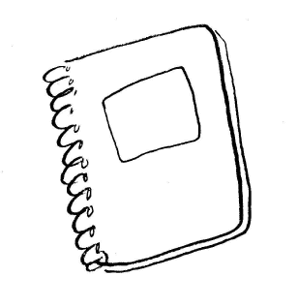 2.c. osztály1 db üzenőfüzet, mint tavaly (keményebb fedelű, kockás)3 csomag írólap4 nagy Pritt stift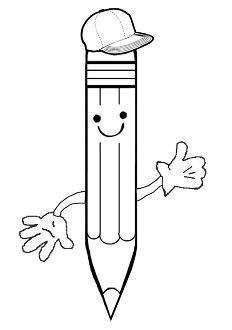 Tolltartóba: 4 db HB-s grafitceruzaradírkis vonalzóhegyező (gyűjtődobozos)Magyar nyelv és irodalom: 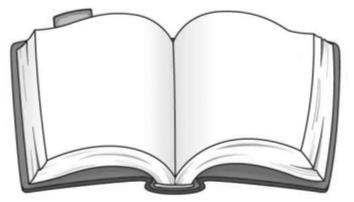 4 db 16-32-es jól látható vonalazású füzet1 db 16-32-es, másodikos mesefüzeta tavalyi szívecskés dossziéKörnyezetismeret:A tavalyi füzet (suliban van beszedve)Vizuális kultúra és technika: 40 db A/4-es famentes, fehér rajzlap (nem fénymásoló papír)10 db A/3-as famentes fehér rajzlapfogkefe,szivacs, fekete tűfilc, fefér zselés toll, gyertya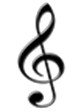 Ének zene: tavalyi füzet Matematika: vastag kockás füzet (kb. 80 lapos) Legyen benne margó!dosszié (az elsős jó)babzsákTestnevelés: fehér Fodros póló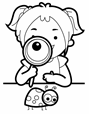 tornacipő, váltó zoknifekete vagy sötét rövid nadrág, leggingsugrókötél„tornaszatyorba” váltó fehérnemű, zokniTisztasági felszerelés: 1 csomag 100-as zsepi1 db folyékony szappanAngol-német: 1 db nagy alakú, A/4-es sima füzetA nyárra minden családnak nagyon jó pihenést kívánok! Márti néni